به نام ایزد  دانا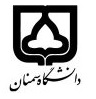 (کاربرگ طرح درس)                   تاریخ بهروز رسانی: 01/07/98دانشکده     علوم ریاضی، آمار و کامپیوتر                                               نیمسال اول سال تحصیلی 99-98بودجهبندی درسمقطع: کارشناسی▇  کارشناسی ارشد□  دکتری□مقطع: کارشناسی▇  کارشناسی ارشد□  دکتری□مقطع: کارشناسی▇  کارشناسی ارشد□  دکتری□تعداد واحد: نظری 3 عملیتعداد واحد: نظری 3 عملیفارسی: زبان های برنامه سازیفارسی: زبان های برنامه سازینام درسپیشنیازها و همنیازها:پیشنیازها و همنیازها:پیشنیازها و همنیازها:پیشنیازها و همنیازها:پیشنیازها و همنیازها:لاتین: programming languagesلاتین: programming languagesنام درسشماره تلفن اتاق:شماره تلفن اتاق:شماره تلفن اتاق:شماره تلفن اتاق:مدرس/مدرسین: فاطمه هل اتائیمدرس/مدرسین: فاطمه هل اتائیمدرس/مدرسین: فاطمه هل اتائیمدرس/مدرسین: فاطمه هل اتائیمنزلگاه اینترنتی: http://halataei.profile.semnan.ac.irمنزلگاه اینترنتی: http://halataei.profile.semnan.ac.irمنزلگاه اینترنتی: http://halataei.profile.semnan.ac.irمنزلگاه اینترنتی: http://halataei.profile.semnan.ac.irپست الکترونیکی: halataei@semnan.ac.irپست الکترونیکی: halataei@semnan.ac.irپست الکترونیکی: halataei@semnan.ac.irپست الکترونیکی: halataei@semnan.ac.irبرنامه تدریس در هفته و شماره کلاس: سه شنبه 10-8 ؛ چهارشنبه 9-8برنامه تدریس در هفته و شماره کلاس: سه شنبه 10-8 ؛ چهارشنبه 9-8برنامه تدریس در هفته و شماره کلاس: سه شنبه 10-8 ؛ چهارشنبه 9-8برنامه تدریس در هفته و شماره کلاس: سه شنبه 10-8 ؛ چهارشنبه 9-8برنامه تدریس در هفته و شماره کلاس: سه شنبه 10-8 ؛ چهارشنبه 9-8برنامه تدریس در هفته و شماره کلاس: سه شنبه 10-8 ؛ چهارشنبه 9-8برنامه تدریس در هفته و شماره کلاس: سه شنبه 10-8 ؛ چهارشنبه 9-8برنامه تدریس در هفته و شماره کلاس: سه شنبه 10-8 ؛ چهارشنبه 9-8اهداف درس: آشنایی با اجزا و مفاهیم زبان های برنامه سازی، آشنایی با روشهای پیاده سازی زبان برنامه نویسی جدیداهداف درس: آشنایی با اجزا و مفاهیم زبان های برنامه سازی، آشنایی با روشهای پیاده سازی زبان برنامه نویسی جدیداهداف درس: آشنایی با اجزا و مفاهیم زبان های برنامه سازی، آشنایی با روشهای پیاده سازی زبان برنامه نویسی جدیداهداف درس: آشنایی با اجزا و مفاهیم زبان های برنامه سازی، آشنایی با روشهای پیاده سازی زبان برنامه نویسی جدیداهداف درس: آشنایی با اجزا و مفاهیم زبان های برنامه سازی، آشنایی با روشهای پیاده سازی زبان برنامه نویسی جدیداهداف درس: آشنایی با اجزا و مفاهیم زبان های برنامه سازی، آشنایی با روشهای پیاده سازی زبان برنامه نویسی جدیداهداف درس: آشنایی با اجزا و مفاهیم زبان های برنامه سازی، آشنایی با روشهای پیاده سازی زبان برنامه نویسی جدیداهداف درس: آشنایی با اجزا و مفاهیم زبان های برنامه سازی، آشنایی با روشهای پیاده سازی زبان برنامه نویسی جدیدامکانات آموزشی مورد نیاز: امکانات آموزشی مورد نیاز: امکانات آموزشی مورد نیاز: امکانات آموزشی مورد نیاز: امکانات آموزشی مورد نیاز: امکانات آموزشی مورد نیاز: امکانات آموزشی مورد نیاز: امکانات آموزشی مورد نیاز: امتحان پایانترمامتحان میانترمارزشیابی مستمر(کوئیز)ارزشیابی مستمر(کوئیز)فعالیتهای کلاسی و آموزشیفعالیتهای کلاسی و آموزشینحوه ارزشیابینحوه ارزشیابی1052233درصد نمرهدرصد نمرهR. Sebesta, Concepts of programming Languages, 10th ed., Addison-Wesley, 2012زبان های برنامه سازی، پرتR. Sebesta, Concepts of programming Languages, 10th ed., Addison-Wesley, 2012زبان های برنامه سازی، پرتR. Sebesta, Concepts of programming Languages, 10th ed., Addison-Wesley, 2012زبان های برنامه سازی، پرتR. Sebesta, Concepts of programming Languages, 10th ed., Addison-Wesley, 2012زبان های برنامه سازی، پرتR. Sebesta, Concepts of programming Languages, 10th ed., Addison-Wesley, 2012زبان های برنامه سازی، پرتR. Sebesta, Concepts of programming Languages, 10th ed., Addison-Wesley, 2012زبان های برنامه سازی، پرتمنابع و مآخذ درسمنابع و مآخذ درستوضیحاتمبحثشماره هفته آموزشیتعریف زمینه های کاربرد برنامه نویسی و دسته بندی زبان های برنامه نویسی1روش های ارزیابی زبان های برنامه نویسی، تاریخچه زبان ها2آشنایی با نحو زبان های برنامه سازی و روش های ترجمه آنها3متغیرها و نام گذاری آنها و چگونگی تعیین نوع آنها و طول عمر آنها4محدوده متغییر و انواع متغیرها5انواع داده ها در زبان برنامه نویسی و دسته بندی آنها6پیاده سازی نوع داده های غیر اولیه مانند آرایه و رکورد در زبان برنامه نویسی7دستورالعمل تخصیص و عبارات محاسباتی در یک زبان برنامه نویسی8چک کردن نوع در یک زبان9انواع دستور العمل های کنترلی در زبان و تعریف آنها10امتحان میان ترم و رفع اشکال11پیاده سازی دستورالعمل ها در یک زبان و نکات مورد توجه در پیاده سازی12تعریف زیر برنامه و انواع آن13روش های ارسال پارامتر به زیربرنامه14روش های پیاده سازی زیر برنامه15بررسی زبان های برنامه نویسی python و Kotlin16